IXL Student Log Gr.1				Name:___________________Chapter 171.NBT.2.a    10 can be thought of as a bundle of ten ones - called a "ten." 1.NBT.2.c    The numbers 10, 20, 30, 40, 50, 60, 70, 80, 90 refer to one, two, three, four, five, six, seven, eight, or nine tens (and 0 ones). 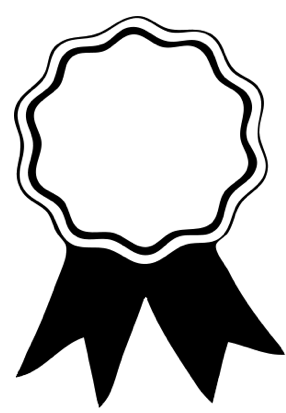 1.NBT.4  Add within 100, including adding a 2-digit number and a 1-digit number, and adding a 2-digit number and a multiple of 10, using concrete models or drawings and strategies based on place value, properties of operations, and/or the relationship between addition and subtraction; relate the strategy to a written method and explain the reasoning used. Understand that in adding two-digit numbers, one adds tens and tens, ones and ones; and sometimes it is necessary to compose a ten.1.OA.7 Understand the meaning of the equal sign, and determine if equations involving addition and subtraction are true or false.1.OA.8 Determine the unknown whole number in an addition or subtraction equation relating three whole numbers.1.NBT.6 Subtract multiples of 10 in the range 10-90 from multiples of 10 in the range 10-90 (positive or zero differences), using concrete models or drawings and strategies based on place value, properties of operations, and/or the relationship between addition and subtraction; relate the strategy to a written method and explain the reasoning used.1.OA.4 Understand subtraction as an unknown-addend problem.PracticeMEDAL! A.3A.7A.12I.4PracticeMEDAL! A.6PracticeMEDAL! B.17B.18B.19B.20B.21B.22F.8PracticeMEDAL! F.2PracticeMEDAL! B.12D.13PracticeMEDAL! D.15F.8PracticeMEDAL! B.12F.3